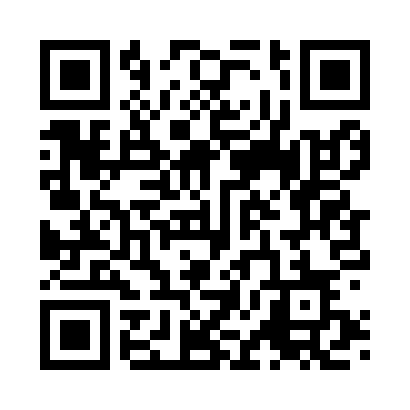 Prayer times for Zona, ItalyMon 1 Jul 2024 - Wed 31 Jul 2024High Latitude Method: Angle Based RulePrayer Calculation Method: Muslim World LeagueAsar Calculation Method: HanafiPrayer times provided by https://www.salahtimes.comDateDayFajrSunriseDhuhrAsrMaghribIsha1Mon3:405:3612:596:088:2310:102Tue3:415:361:006:088:2310:103Wed3:415:371:006:088:2210:104Thu3:425:371:006:088:2210:095Fri3:435:381:006:088:2210:096Sat3:445:381:006:088:2210:087Sun3:455:391:006:088:2210:088Mon3:465:401:016:088:2110:079Tue3:465:401:016:088:2110:0710Wed3:475:411:016:088:2110:0611Thu3:485:411:016:088:2010:0512Fri3:495:421:016:078:2010:0513Sat3:515:431:016:078:1910:0414Sun3:525:441:016:078:1910:0315Mon3:535:441:016:078:1810:0216Tue3:545:451:016:078:1810:0117Wed3:555:461:026:068:1710:0018Thu3:565:471:026:068:169:5919Fri3:575:471:026:068:169:5820Sat3:595:481:026:068:159:5721Sun4:005:491:026:058:149:5622Mon4:015:501:026:058:149:5523Tue4:025:501:026:048:139:5424Wed4:035:511:026:048:129:5325Thu4:055:521:026:048:119:5126Fri4:065:531:026:038:109:5027Sat4:075:541:026:038:109:4928Sun4:095:551:026:028:099:4729Mon4:105:551:026:028:089:4630Tue4:115:561:026:018:079:4531Wed4:125:571:026:018:069:43